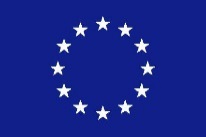 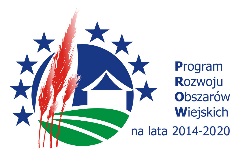 ..............................................                                                                       Załącznik nr 1.1 do SIWZ pieczęć nagłówkowa Wykonawcy                                                                                                                                                               G M I N A    OSTRÓDAFORMULARZ   OFERTOWY  w postępowaniu o udzielenie zamówienia publicznego prowadzonego  w trybie przetargu nieograniczonego na zadanie pn.: „Budowa infrastruktury komunalnej dla zabudowy mieszkalno – usługowej na zachód od wsi Tyrowo etap II ”znak: ZP.271.3. 2020Przystępując do postępowania przetargowego oferuje(my) wykonanie przedmiotu zamówienia na następujących zasadach:ŁĄCZNA  CENA  BRUTTO….......................................................................................zł,                 (słownie złotych ....................................................................................................................),- łączna cena ofertowa  netto: ….………..…..…….…………..………………….……zł- podatek VAT według stawki  ............%, co stanowi.......................................................zł........................................................................................................Oferowany okres gwarancji …………………. miesięcy od daty odbioru końcowego.Termin zakończenia zadania do 30 września 2020 rozumiany jako data odbioru stwierdzona w protokole odbioru końcowego.      W tym:Wykonanie roboty budowlanej rozumiane jako dzień zgłoszenia przez Wykonawcę gotowości do odbioru końcowego przedmiotu umowy nastąpi   do 31.08.2020. Oświadczenie wykonawcy:Oświadczamy, że zapoznaliśmy się ze specyfikacją istotnych warunków zamówienia                             i załącznikami do niej i nie wnosimy zastrzeżeń.Oświadczamy, że uzyskaliśmy niezbędne informacje, potrzebne do właściwego przygotowania oferty i nie wnosimy uwag.Oświadczamy, że zawarty w specyfikacji istotnych warunków zamówienia projekt umowy  został przez nas zaakceptowany i zobowiązujemy się, w przypadku naszej oferty do zawarcia umowy na wyżej wymienionych warunkach i w miejscu i terminie wyznaczonym przez Zamawiającego.Oświadczamy, że uważamy się za związanych niniejszą ofertą na czas wskazany                          w specyfikacji istotnych warunków zamówienia. uzyskaliśmy wszelkie niezbędne informacje do przygotowania oferty i wykonania zamówienia.Oświadczamy, ze jako wykonawca składający ofertę (wspólnicy konsorcjum składający ofertę wspólna) oraz podmioty, na których zasoby się powołujemy nie podlegamy wykluczeniu z postepowania na podstawie art. 24 ust. 1 ustawyOświadczamy, że spełniamy wszystkie warunki udziału w postępowaniu określone, na podstawie art. 22 ust. 1 ustawy. Oświadczamy, że złożymy, na każde wezwanie  zamawiającego i w terminie przez niego wyznaczonym dokumenty wymagane przez zamawiającego w SIWZ.Oświadczamy, ze zgodnie z art. 24 ust. 11 ustawy złożymy w terminie 3 dni od dnia zamieszczenia na stronie internetowej Zamawiającego informacji, o której mowa w art. 86 ust. 5 ustawy oświadczenie o przynależności lub braku przynależności do tej samej grupy kapitałowej, o której mowa w art. 24 ust. 1 pkt 23 ustawy. Wraz ze złożeniem oświadczenia przedstawimy dowody, że powiązania z innym wykonawcą nie prowadzą do zakłócenia konkurencji w postępowaniu o udzieleniu zamówienia.W przypadku wyboru naszej oferty do realizacji przedmiotu zamówienia, przed podpisaniem umowy, złożymy zabezpieczenie należytego wykonania umowy, zgodnie                        z warunkami ustalonymi  w projekcie umowy w formie ……………………………………Przedmiot zamówienia zrealizujemy,: * samodzielnie ,przy udziale podwykonawców, dalszych podwykonawców tj. (**o ile są znani)  części  dotycząca  …………….….…………..…… podwykonawcy /nazwa i adres/** ………………….…………………………………….część dotycząca ……………………………………………………………………… …………………………………………...…………………………………….....…….. część dotycząca ……………………………………………………..………….………  …………………………………………………………………………………....…….. *niepotrzebne skreslić     Następujące informacje i dokumenty stanowia tajemnicę stanowią tajemnice przedsiębiorstwa w rozumieniu przepisów ustawy z dnia 16 kwietnia 1993 r. o zwalczaniu nieuczciwej konkurencji (Dz.U. z 2019 r. poz. 1010) i nie mogą być udostępnione do publicznej wiadomości.…………………………………………………………………………………………..…………………………………………………………………………………………..NAZWA  I  ADRES  WYKONAWCY……………………………………………………………………………………………..……………………………………………………………………………………………..NIP………………………………….. REGON …………………………………………..adres do korespondencji ………………………………………………………………….email: ……………………………… fax: ………………………………………………..       Osoba wyznaczona do kontaktu z  Zamawiającym:………………………………………………tel. ………………………………………….fax………………………………………..… email ……………………………………….Załączniki do niniejszej oferty stanowią:………………………………………………………………………………………………………………………Oferta złożona została na …………. ponumerowanych  stronach.                                                                                           ............................................................podpis osoby uprawnionej                                                                                                                         do reprezentowania wykonawcyFormularz ofertowy musi być podpisany przez osobę lub osoby uprawnione do reprezentowania firmy                                  i przedłożony wraz z dokumentem(ami) potwierdzającymi prawo do reprezentacji wykonawcy przez osobę podpisującą ofertę.